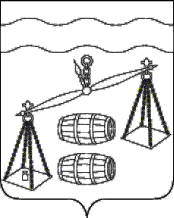 Администрация сельского поселения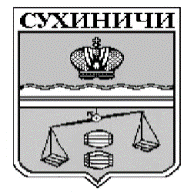 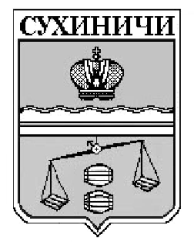 «Село Хотень»Калужская областьПОСТАНОВЛЕНИЕ     Об установлении требований к порядку, формеи срокам информирования граждан, принятых научет нуждающихся в предоставлении жилыхпомещений по договорам найма жилых помещенийжилищного фонда социального использования,о количестве жилых помещений, которые могут бытьпредоставлены по договорам найма жилыхпомещений жилищного фонда социального использованияВ соответствии с частью 6 статьи 91.14 Жилищного кодекса Российской Федерации, Федеральным законом от 06.10.2003 № 131-ФЗ «Об общих принципах организации местного самоуправления в Российской Федерации», Уставом сельского поселения «Село Хотень», администрация сельского поселения «Село Хотень» ПОСТАНОВЛЯЕТ:       1.Утвердить Требования к порядку, форме и срокам информирования граждан, принятых на учет нуждающихся в предоставлении жилых помещений по договорам найма жилых помещений жилищного фонда социального использования, о количестве жилых помещений, которые могут быть предоставлены по договорам найма жилых помещений жилищного фонда социального использования (приложение).            2.Настоящее Постановление вступает в силу после его обнародования.       3.Контроль за исполнением данного Постановления оставляю за собой.Глава администрации  СП «Село Хотень»                                                                          Д.А. ЕфремовПриложениек постановлению администрацииСП «Село Хотень»от _________ № _______Требованияк порядку, форме и срокам информирования граждан, принятыхна учет нуждающихся в предоставлении жилых помещенийпо договорам найма жилых помещений жилищного фондасоциального использования, о количестве жилых помещений,которые могут быть предоставлены по договорам найма жилыхпомещений жилищного фонда социального использования1. Настоящие Требования определяют порядок, форму и сроки информирования граждан, принятых на учет нуждающихся в предоставлении жилых помещений по договорам найма жилых помещений жилищного фонда социального использования, о количестве жилых помещений, которые могут быть предоставлены по договорам найма жилых помещений жилищного фонда социального использования.2. Наймодатели по договорам найма жилых помещений жилищного фонда социального использования (далее - наймодатель), предоставляющие или имеющие намерение предоставлять на территории сельского поселения «Село Хотень» жилые помещения по указанному основанию (далее - наймодатели), должны представлять в администрацию сельского поселения «Село Хотень» следующую информацию:а) сведения о наймодателе - наименование, место нахождения, контактная информация, режим работы;б) сведения об общем количестве жилых помещений, которые могут быть предоставлены наймодателем жилых помещений социального использования, с указанием места их нахождения, количества и площадей квартир с различным количеством комнат по этажам наемных домов социального использования.3. Указанная в пункте 2 настоящих Требований информация представляется наймодателями:а) в первый раз - в течение 30 календарных дней со дня учета в муниципальном реестре наемных домов социального использования:- земельного участка, предоставленного или предназначенного в соответствии с земельным законодательством для строительства наемного дома социального использования;- наемного дома социального использования (в случае, если разрешение на ввод в эксплуатацию такого дома получено на момент вступления в силу настоящих Требований);б) в последующем - не позднее одного рабочего дня, следующего за днем изменения такой информации.4. Информация, указанная в пункте 2 настоящих Требований, представляется наймодателем в управление на бумажном носителе и электронном носителе CD-ROM в формате Microsoft Word for Windows по форме, установленной администрацией сельского поселения «Село Хотень».5. Информация о количестве жилых помещений, которые могут быть предоставлены по договорам найма жилых помещений жилищного фонда социального использования, размещается suxinichi-r40.gosweb.gosuslugi.ru  а) на официальном сайте администрации МР «Сухиничский район» в сети Интернет (suxinichi-r40.gosweb.gosuslugi.ru);б) на информационных стендах в помещении администрации сельского поселения «Село Хотень», предназначенном для приема документов для постановки на учет граждан, нуждающихся в предоставлении жилых помещений по договорам найма жилых помещений жилищного фонда социального использования.6. Указанная в пункте 2 настоящих Требований информация должна обновляться на сайте и стендах, указанных в пункте 4 настоящих Требований, один раз в квартал при наличии изменений.7. Информация, указанная в пункте 2 настоящих Требований, может размещаться наймодателем на его сайте в сети Интернет.8. Информация, указанная в пункте 2 настоящих Требований, должна размещаться на информационных стендах в помещении такого наймодателя, предназначенном для приема заявлений граждан о предоставлении жилого помещения по договору найма жилого помещения жилищного фонда социального использования, и должна обновляться не позднее рабочего дня, следующего за днем изменения такой информации.9. В случае обращения гражданина, принятого на учет нуждающихся в предоставлении жилых помещений по договорам найма жилых помещений жилищного фонда социального использования, о получении информации, указанной в пункте 2 настоящих Требований, наймодатель обязан:а) при письменном обращении - направить письменный ответ в порядке и сроки, указанные в пунктах 9 - 11 настоящих Требований;б) при устном обращении в помещении такого наймодателя, предназначенном для приема заявлений граждан о предоставлении жилого помещения по договору найма жилого помещения жилищного фонда социального использования, - дать ответ непосредственно после обращения;в) при устном обращении по телефону - дать ответ непосредственно после обращения;г) при запросе в электронной форме (по электронной почте) - в течение 10 рабочих дней со дня поступления запроса. При этом ответ на запрос в электронном виде направляется по электронной почте и должен содержать текст запроса гражданина, запрашиваемую информацию в объеме, указанном в пункте 2 настоящих Требований, фамилию, имя, отчество и должность сотрудника наймодателя, направляющего информацию заявителю.10. Предоставление информации по письменному запросу осуществляется наймодателем в течение 10 рабочих дней со дня его поступления посредством направления почтового отправления в адрес гражданина, либо выдачи запрашиваемой информации лично гражданину по месту нахождения наймодателя, либо направления информации на адрес электронной почты гражданина в случае указания такого адреса в запросе.11. В письменном запросе, подписанном гражданином, указываются наймодатель, в адрес которого направляется запрос, фамилия, имя и отчество гражданина, излагается суть заявления, а также в случае направления письменного запроса наймодателю указывается почтовый адрес, по которому должен быть направлен ответ, и способ получения информации (посредством почтового отправления или выдачи лично гражданину).12. Письменный запрос, поступивший в адрес наймодателя, подлежит регистрации в день его поступления с присвоением ему регистрационного номера и проставлением штампа соответствующего наймодателя.13. Принятые в электронном виде запросы, а также полученные письменные запросы и копии ответов гражданам хранятся наймодателем на электронном и бумажном носителях не менее 5 лет.от 30.08.2023                                      №  30